לקט חומרים ליום הסרטן הבינלאומי  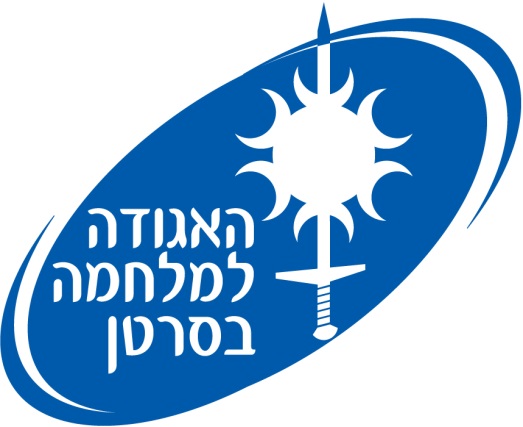 יום הסרטן הבינלאומי הוא מועד עולמי שחל מדי שנה ב-4 בפברואר. מטרתו של  יום זה היא להעלות את המודעות למחלות הסרטן ברמה הגלובלית, ולהעביר את המסר שניתן לצמצמם את נתוני התחלואה והתמותה מסרטן בלמעלה משליש מכל מקרי התחלואה בסרטן. צריך לקחת אחריות! ארגון הסרטן העולמי (UICC) ציין לקראת יום הסרטן הבינלאומי של 2016, כי מחלות הסרטן יהרגו במשך השנה למעלה מ-8 מיליון אנשים ברחבי העולם, כמות הדומה לאוכלוסיית עיר גדולה בעולם. מחצית מהם יהיו אנשים במעגל העבודה (גילאי 30-69). ניתן לצמצם את הפגיעה של מחלות הסרטן על ידי שמירה על אורח חיים בריא: הימנעות מעישון, תזונה נכונה, פעילות גופנית, משקל תקין וצריכת אלכוהול מוגבלת. לזאת יש להוסיף התנהגות חכמה בשמש, הימנעות מחשיפה לעישון כפוי ולגורמים מסרטנים אחרים, ביצוע חיסונים ובדיקות לחיידקים וזיהומים העלולים לגרום לסרטן ועריכת בדיקות לגילוי מוקדם לסרטן השד וסרטן המעי הגס". בנוסף ליום הסרטן הבינלאומי יש מועדים נוספים להגברת המודעות למחלות סרטן או לגורמי סיכון בריאותיים המעודדים תחלואה בסרטן  -גורמים מסרטנים, ביניהם ניתן לציין את חודש אוקטובר כחודש המודעות לסרטן השד, את שבוע ביוני להגברת המודעות למניעת סרטן העור וגילויו המוקדם, ואת יום ללא עישון ב-31 במאי.  מידע מאתר האגודה למלחמה בסרטןקצת נתונים על מחלת הסרטן, פורסמו לקראת יום הסרטן 2017 על ידי האגודה למלחמה בסרטן.מניעה ואבחון מוקדם של סרטןגורמי סיכון פרויקטים בית ספריים, רצף הוראה ופעילויותהאם הסרטן הוא בלתי נמנע  – רויטל נאמן יהל ועדי ויניצה,  אירוע בית ספרי לסיום פרוייקט PBL (האירוע התקיים ביום הסרטן הבינלאומי) למידת חקר דרך פרויקטים בביולוגיה  ד"ר אורית לשם ורויטל נאמן יהל  בחלק האחרון של המצגת פירוט השלבים של הפרויקט המתמשך המסתיים באירוע: 'האם הסרטן הוא בלתי נמנע'.חידושים בחקר הסרטן (2017), רצף הוראה מאת ד"ר זהר סנפיר, ד"ר ציפי הופמן, מתוך החוברת: ללמוד ביולוגיה בהשראת חידושים במדע. רצף ההוראה עוסק בחידושים בחקר הסרטן ומבוסס בעיקר על מחקריו של פרופ' ירדן. הנושא הנחקר הוא מעורבות גורמי גדילה והקולטנים שלהם בהתפתחות גידולים סרטניים. הפעילות כוללת קריאת מאמרים ודיון עליהם. משך הפעילות כשני שיעורים.
צום ולא ביום כיפור - חקר מקרה (2014) מאת ד"ר גילמור קשת. חקר מקרה הקשור לסרטן במערכת העיכול.  קטעי מחקר (אנסינים) / פעילויות אורייניותחדירות תרופות נגד סרטן לתאים, ניתוח קטע מחקרי בנושא הסרטן מבחינת הבגרות 5 י"ל תשנ"ח, 1998 
 גידול לא מבוקר של תאים סרטניים, ניתוח קטע מחקרי מתוך בחינת בגרות 5 י"ל, מדעי החיים והחקלאות, תשס"ד.
 הרגלי התזונה של חולים במחלות מעי דלקתיות והשפעתם על התפתחות סרטנית, מבוסס על בחינת בגרות מדעי החיים והחקלאות (044202), תשס"ו 
  נזקי העישון (בעברית)        العربية נזקי עישוןמשימה אוריינית על תמותה מסרטן ריאות כתלות בגיל ובהתנהגות המעשנים. סיגריות קלות (בעברית)       العربية סיגריות קלותמשימה אוריינית ובה מחקר על השפעת ריכוז העטרן על הסיכוי לחלות בסרטן ריאות. 
חכמים בשמש (בעברית)       العربية חכמים בשמשמשימה אוריינית על שיזוף ושינוי צבע העור כתוצאה מחשיפה לקרינת השמש (UV).  לקט סרטונים וכתבות מאת ד"ר ארז גרטי, במאגר מדע באתר דוידסון 
     במסגרת נושא החודש – סרטן באוקטובר 2010. מיטוזה – סרטון העוסק בתהליך חלוקת התא. אובדן הבקרה על התהליך הזה גורם ליצירת תאים סרטניים.
איך מונע התא מוטציות לא רצויות? – סרטון העוסק במנגנונים שבאמצעותם מתמודד התא עם נזקים לדנ"א שעלולים להפוך תא רגיל לתא סרטני.
אפופטוזיס – כשהתא מחליט להתאבד – סרטון העוסק במוות תאי מתוכנן, תהליך שאמור לוודא שחלוקת התא לא תצא משליטה.
התקדמות הסרטן – סרטון המתאר את שלבי ההתפתחות של גידול סרטני.
סרטן העור – סרטונים המתארים את סרטן העור ואת הטיפול הבסיסי בו (ביופסיה).
סרטן השד – סדרת סרטונים המתארים את סרטן השד, התפתחותו, הגורמים לו, האבחון שלו והטיפול בו.
סרטן הריאות – סרטון שמסביר על סרטן הריאות.
סרטן המעי הגס – סרטון שמסביר על סרטן המעי הגס.
סרטן הערמונית – סרטונים שמסבירים על סרטן הערמונית ועל הטיפול בו.
טיפולים בסרטן – סדרת סרטונים המתארת דרכים שונות לטיפול במחלת הסרטן.
המלחמה בסרטן – האם אנחנו מנצחים או מפסידים? – כתבה שסוקרת מה השתנה ומה התפתח בידע שלנו על מחלת הסרטן והטיפול בה, ושואלת אם התקדמנו בשנים האחרונות. על אבחון מוקדם של מחלות סרטן ועל רפואה מותאמת אישיתהעתיד של אבחון מוקדם של סרטן  (2014)
הרצאת תד מאת Jorge Soto, על טכנולוגיה חדשה לאיבחון מוקדם של מספר סוגי סרטן, ואשר מתבססת על מולקולות מיקרו RNA בדם. (אנגלית) 
אנחנו יכולים להשתמש בבקטריות כדי לזהות סרטן) ואולי לטפל בו) (2015(
הרצאת תד על ידי טל דנינו, העוסקת בזיהוי סרטן באמצעות בקטריות פרוביוטיות אכילות מהונדסות. (אנגלית)
כלבים לזיהוי הסרטן – כתבה שמציעה דרך אפשרית לזהות התפתחות של מחלת הסרטן בשלביה הראשונים על פי חוש הריח.
רפואה מותאמת אישית: בחירת התרופה הטובה ביותר, מתוך אתר הידען 2015
רפואה מותאמת אישית לחולי סרטן, סרטון באתר הטכניון, המבוסס על מחקר בטכניון, ומתאר פיתוח ננוטכנולוגי ישראלי שעשוי לשנות את הדרך בה מטפלים במחלת הסרטן. רפואה מותאמת אישית – לקט כתבות באתר הידען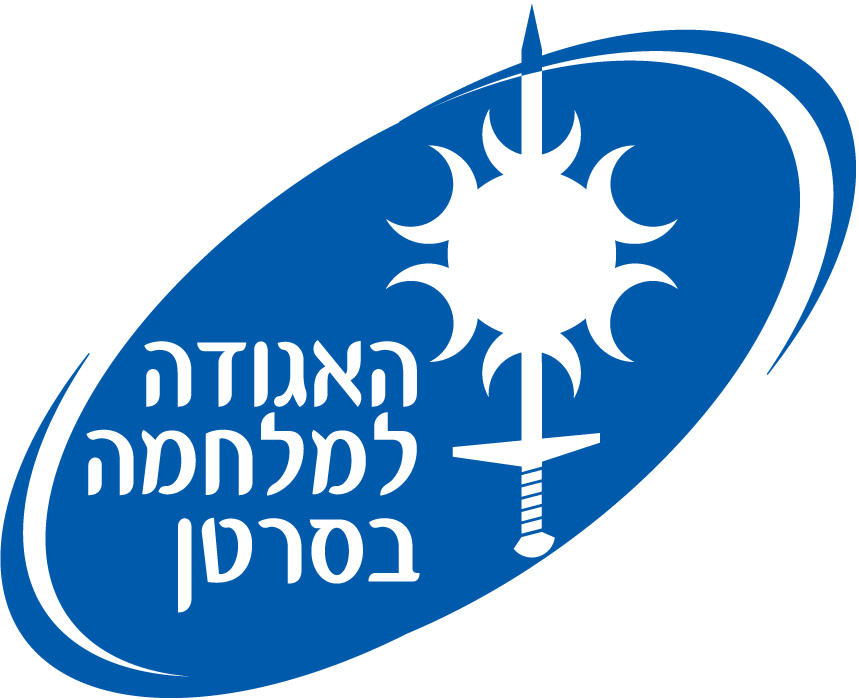 